安徽省土木建筑学会关于组织开展安徽省土木建筑学会第四届创新奖建筑创作获奖项目巡展的通知各会员单位：为鼓励创新创优精神，推动安徽省建筑创作创新水平的提高，经学会研究决定，将组织开展安徽省土木建筑学会第四届创新奖建筑创作二等奖以上获奖项目的巡展活动。凡有意愿开展活动的单位可填写《巡展活动申请表》发送至学会邮箱报名参与。联系人：秦萍、王璐璐 0551-62905281邮箱：casa2014@126.com附件：安徽省土木建筑学会第四届创新奖建筑创作获奖项目巡展活动申请表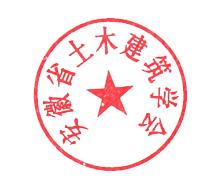 安徽省土木建筑学会2021年9月3日附件：请填写后发送至学会邮箱：casa2014@126.com安徽省土木建筑学会第四届创新奖建筑创作获奖项目巡展活动申请表安徽省土木建筑学会第四届创新奖建筑创作获奖项目巡展活动申请表单位名称活动时间活动地点联系人联系电话邮箱